EJEMPLO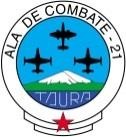 ALA DE COMBATE NRO. 21SYLLABUS DEL CURSO CORRIDA DE MOTOR DEL AVIÓN CHEETAH GIIIBTema del cursoNaturaleza del Curso:Prerrequisitos:Tener aprobados:Perfil de egreso (actividades esenciales), competencias del curso.ALA DE COMBATE NRO. 21SYLLABUS DEL CURSO CORRIDA DE MOTOR DEL AVIÓN CHEETAH GIIIBDatos informativosSistema de actividades académicas:Evaluación de las actividades académicasInstructivo de la verificación final de la asignatura o actividad integradora de módulo o su equivalente.NOTA: Este numeral se lo aplicará en la elaboración de syllabus de los cursos básicos de especialidad.Proyección metodológica para la asignatura, módulo o su equivalenteDoctrina de la asignatura, módulo o su equivalenteBibliografía recomendadaFuentes audio/visuales sugeridasFirmas de responsabilidadActividades esencialesÁreas del conocimiento(asignatura)Competencia específicaCompetencia GenéricaCurso:Curso:Docente(s):Total de horas:Asignatura, módulo o su equivalente:Asignatura, módulo o su equivalente:Modalidad:Modalidad:Periodo académico:Periodo académico:Periodo académico:Periodo académico:Prerrequisitos:Prerrequisitos:Prerrequisitos:Prerrequisitos:Descripción de la asignatura, módulo o su equivalente:Descripción de la asignatura, módulo o su equivalente:Descripción de la asignatura, módulo o su equivalente:Descripción de la asignatura, módulo o su equivalente:Genérica (s):Genérica (s):Genérica (s):Competencia (s) especificas (s):Competencia (s) especificas (s):Competencia (s) especificas (s):Competencia (s) transversal (es):Competencia (s) transversal (es):Competencia (s) transversal (es):Competencia (s) a lograr:Actividad Integradora de la asignatura, módulo o su equivalente:Act. Ind.Act. Grup.Área de ConocimientoOrd.ContenidosCarga Horaria del C.IActividades de aprendizajeActividades de aprendizajeActividades de aprendizajeActividades de aprendizajeTareas formadorasTareas formadorasTareas formadorasTareas formadorasTareas integradorasTareas integradorasTareas integradorasTareas integradorasÁrea de ConocimientoOrd.ContenidosCarga Horaria del C.IContacto con el docenteContacto con el docentePráctico experim entalAutóno moDescripciónIndGrupTiempoDescripciónIndGrupTiempoÁrea de ConocimientoOrd.ContenidosCarga Horaria del C.IClase sColabor ativoPráctico experim entalAutóno moDescripciónIndGrupTiempoDescripciónIndGrupTiempoTarea IntegradoraTarea IntegradoraTarea IntegradoraTarea IntegradoraTarea IntegradoraTarea IntegradoraTarea IntegradoraTarea IntegradoraSubtotalTareas formadorasTareas integradorasTotal horas pedagógicasTotal horas pedagógicasTotal horas actividad integradora de la asignatura/módulo/equivalenteTOTAL HORAS CURSOCriterios de Evaluación:Criterios de Evaluación:Criterios de Evaluación:Criterios de Evaluación:Criterios de Evaluación:Criterios de Evaluación:Criterios de Evaluación:Criterios de Evaluación:Criterios de Evaluación:Criterios de Evaluación:Eventos de transmisión de conocimientos:Eventos de transmisión de conocimientos:Eventos de transmisión de conocimientos:Eventos de transmisión de conocimientos:Eventos de transmisión de conocimientos:Eventos de transmisión de conocimientos:Eventos de transmisión de conocimientos:Eventos de transmisión de conocimientos:Eventos de transmisión de conocimientos:Eventos de transmisión de conocimientos:Tareas formadorasTareas formadorasTareas formadorasTareas formadorasTareas formadorasTareas formadorasOrd.DescripciónInstrumentos de evaluaciónTipoTipoDuración (horas) :Ord.DescripciónInstrumentos de evaluaciónIndividualGrupalDuración (horas) :TotalTotalTotalTotalTotalTareas integradorasTareas integradorasTareas integradorasTareas integradorasTareas integradorasTareas integradorasOrd.DescripciónInstrumentos de evaluaciónTipoTipoDuración (horas) :Ord.DescripciónInstrumentos de evaluaciónIndividualGrupalDuración (horas) :TotalTotalTotalTotalTotalActividad integradora de la asignatura/módulo/equivalenteActividad integradora de la asignatura/módulo/equivalenteActividad integradora de la asignatura/módulo/equivalenteActividad integradora de la asignatura/módulo/equivalenteActividad integradora de la asignatura/módulo/equivalenteActividad integradora de la asignatura/módulo/equivalenteTipoDescripciónInstrumentos de evaluaciónDuración (horas):PorcentajePuntaciónIndividual100%Grupal100%TotalTotalTotal100%100%Métodos, Técnicas y estrategias de enseñanzaFinalidadLos recursos didácticosLos recursos didácticosMateriales convencionalesMateriales convencionalesMateriales audiovisualesMateriales audiovisualesNuevas tecnologías digitalesManual/Reglamento/ Nota de aulaCapituloEdiciónAñoIdiomaAutorTítuloAutorEdiciónAñoIdiomaEditorialLibros/videos/ revistas/sitios webTemáticaPáginas y otros detallesREALIZADOREVISADOSUPERVISADO METODOLÓGICO MEFFAAPROBADOTÉCNICO AVIÓN CHEETAHINSPECTOR ENTRENAMIENTO Y CAPACITACIÓNJEFE DPTO. EDUCACIÓN TÉCNICA DEL COED, ACC.COMANDANTE DEL GRUPO LOGÍSTICO NRO. 212